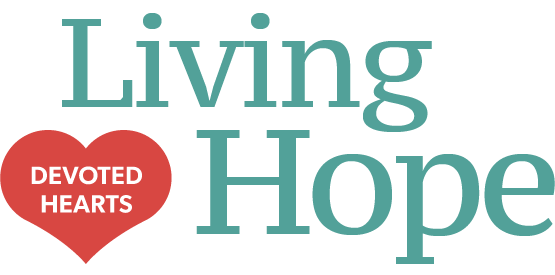 Application for ScholarshipDevoted Hearts ConferenceA limited number of scholarships are available for a portion of the registration fee for those who have a financial need.  Applications will be considered in the order they are received.  Please provide information requested below, pressing the tab key to move to the next section.  The scholarship application deadline is March 31, 2024 or until funds are depleted.  A committee member will contact you regarding the outcome of your request.Please print the completed application and mail with your registration form to:Autumn Ridge ChurchAttn: Devoted Hearts-Karen Rucker3611 Salem Road SWRochester, MN  55902First name:Last name:Street address:City:State:Zip code:Home phone:Work or cell phoneE-mail address:I’m able to contribute:$     